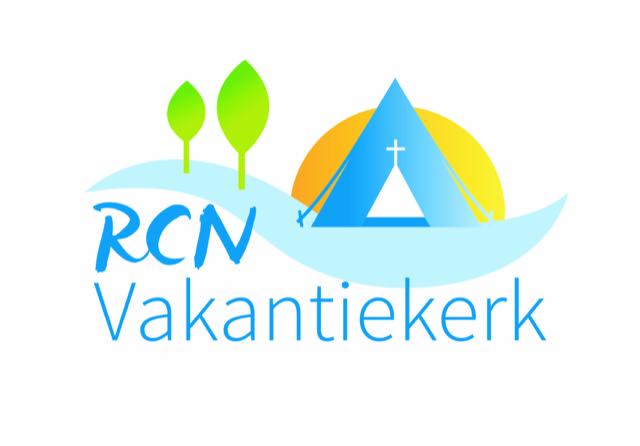 WelkomLied: Samen in de Naam van Jezus  (Hemelhoog 399)3.Prijst de Heer de weg is open naar de Vader, naar elkaar.Jezus Christus, Triomfator, mijn Verlosser, Middelaar.Vader, met geheven handen breng ik U mijn dank en eer.’t Is uw Geest die mij doet zeggen Jezus Christus is de Heer!Gebed Kinderlied: lees je bijbel (Hemelhoog 382)Lees je bijbel,
bid elke dag
bid elke dag
bid elke dag
Lees je bijbel,
bid elke dag,
dat je groeien mag

dat je groeien mag
dat je groeien mag

Lees je bijbel,
bid elke dag,
dat je groeien mag

Lees je bijbel,
bid elke dag
bid elke dag
bid elke dag
Lees je bijbel,
bid elke dag,
dat je groeien mag

dat je groeien mag
dat je groeien mag

Lees je bijbel,
bid elke dag,
dat je groeien magBijbellezing: Marcus 10: 17-31Lied: Door uw genade  (Hemelhoog 471)Refrein2(Refrein)Komen wij voor uw troon,komen wij voor uw troon.1.Nooit konden wij zonder zondevoor U staan.Maar in uw Zoon zijn wij schoondoor het bloed van het Lam.Refrein2:Door uw genade, Vader,mogen wij hier binnengaan.Niet door rechtvaardige daden,maar door het bloed van het Lam.U roept ons in uw nabijheiden dankzij uw Zoon; dankzij het bloed dat ons vrijpleit,komen wij voor uw troon,komen wij voor uw troon.RefreinOverdenkingLied: Heer ik kom tot U (Hemelhoog 629)Refrein:Houd mij vast, laat uw liefde stromen.Houd mij vast, heel dicht bij uw hart.Ik voel uw kracht en stijg op als een arend;dan zweef ik op de wind, gedragen door uw Geesten de kracht van uw liefde.Dank en voorbedenSlotlied: op die dag  Opwekking 818Eenmaal maakt U alles weer nieuw, 
Jezus. Eenmaal heelt U iedere wond
Heel de oude wereld verdwijnt
De pijn voorbijEenmaal maakt U alles volmaakt, Jezus
Eenmaal zal het duidelijk zijn
Alle zorg en wanhoop verdwijnt
De angst voorbijOp die dag, in de hemel
Wat een dag, wat een vreugde zal dat zijn
Dan zijn wij bij Jezus
En klinkt het overwinningsliedEenmaal, oog in oog met de Heer Jezus
Kan genade heerlijker zijn
En U maakt ons anders en nieuw
Op die dagEenmaal zijn we werkelijk vrij, Jezus
Eenmaal is het vechten voorbij
Dan zien we uw macht en uw pracht
Op die dagOp die dag, in de hemel
Wat een dag, wat een vreugde zal dat zijn
Dan zijn wij bij Jezus
En klinkt het overwinningsliedOp die dag, in de hemel
Wat een dag, wat een vreugde zal dat zijn
Dan zijn wij bij Jezus
En klinkt het overwinningsliedEenmaal, oog in oog met de Heer Jezus
Kan genade heerlijker zijn?
En U maakt ons anders en nieuw
Ja, U maakt ons anders en nieuw
U maakt ons anders en nieuw
Op die dagOp die dag, in de hemel
Wat een dag, wat een vreugde zal dat zijn
Dan zijn wij bij Jezus
En klinkt het overwinningsliedSlotwoord en zegenDe dienst volgende week wordt voorgegaan door: Jet WeigandU bent welkom en van harte uitgenodigd.Collectedoel: 100 Gezinnen genieten bij RCNIn het huidige drukke tijdperk is een vakantie zeer welkom. Toch is het voor veel gezinnen niet mogelijk om op vakantie gaan. Het vakantiebureau.nl (bekend van de diaconale senioren-/zorgvakanties) en RCN Vakantieparken brengen hier verandering in! Sinds 2016 bieden zij jaarlijks aan 100 gezinnen met een inkomen op bijstandsniveau een gratis vakantie aan. Iedereen kan af en toe een vakantie gebruiken; even eruit, plezier en ontspanning. Maar door de kosten die een vakantie met zich mee brengt is dit niet voor iedereen vanzelfsprekend. RCN biedt jaarlijks, in samenwerking met Hetvakantiebureau.nl, 100 gezinnen met een inkomen op bijstandsniveau een gratis vakantie aan.NL56RABO 0356 2634 60 t.n.v. RCN Goede DoelenNaam vakantiepark:De RoggebergDatum dienst:9 augustus 2020Themaweek 1 t/m 7:5Thema van de dienst: Voorganger:Eduard Docter1.Samen in de naam van Jezusheffen wij een loflied aan,want de Geest spreekt alle talenen doet ons elkaar verstaan.Samen bidden, samen zoekennaar het plan van onze Heer.Samen zingen en getuigen,samen leven tot zijn eer.2.Heel de wereld moet het wetendat God niet veranderd is,en zijn liefde als een lichtstraaldoordringt in de duisternis.’t Werk van God is niet te kerenomdat Hij er over waakt,en de Geest doorbreekt de grenzendie door mensen zijn gemaakt.1.Heer, ik kom tot U;neem mijn hart, verander mij.Als ik U ontmoet,vind ik rust bij U.Want, Heer, ik heb ontdektdat als ik aan uw voeten ben,trots en twijfel wijkenvoor de kracht van uw liefde.Refrein2.Heer, kom dichterbij,dan kan ik uw schoonheid zienen uw liefde voelen,diep in mij.En Heer, leer mij uw wilzodat ik U steeds dienen kanen elke dag mag levendoor de kracht van uw liefde.Refrein